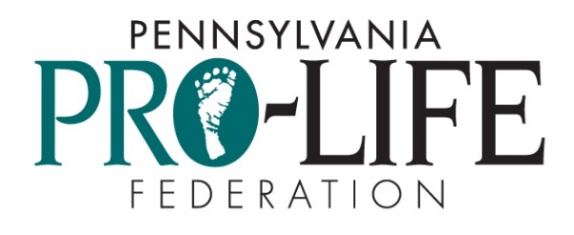 This page must be stapled to mailed copies and emailed with essays submitted electronically.Please print or type.Name ______________________________________________		Grade__________Address ____________________________________________	City ___________________________  Zip ________________ Phone _____________________________	Email ___________________________________	School _________________________________Teacher’s name (if completed as part of a class assignment) _________________________________Title of Essay (required)_________________________________________________________________Word Count: ______ (Must be under 750 for Grades 10-12 and under 500 for Grades 7-9)Additional information:Essays must represent original writing by the student.Research is not required.  However, if specific statistics are used to support the essay, please cite your sources using a generally accepted format (APA, MLA, Chicago, etc.)The winning essays for each age group (Grades 7-9 and Grades 10-12) are published in the 2024 Summer Edition of LifeLines along with a headshot provided by the student.If using Google docs, please give permission for your documents to be viewed. Before submitting:___Have you completed a spellcheck and proofread your final draft carefully?___Have you included sources if specific statistics or quotations are used?		 